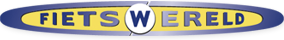 VAN RAVENHORSTKerkstraat 19,7641 BS in WierdenTel:0546-576013  info@vanravenhorst-tweewielers-sport.nlTARIEVEN FIETSVERHUUR:                                             Dag        Weekend        Midweek         WeekFiets met versnelling                            € 10,-             € 20,-                       € 30,-                      € 47,50E-Bike                                                    € 21,50           € 40,-                       € 60,-                     € 100,-Kinderfiets                                             € 7,-               € 12,50                    € 18,-                      € 30,-Kinderzitje                                             € 2,50             € 4,-                         € 5,-                        € 8,50Fietstas                                                  € 2,50             € 4,-                         € 5,-                        € 8,50Weekend = van vrijdag 12.00 uur t/m maandag 12.00 uur.Midweek = Van maandag 12.00 uur t/m vrijdag 12.00 uur.Daghuur = Fiets dezelfde dag voor 18.00 inleveren(of voor 10.00 uur andere ochtend)